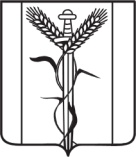  СОВЕТ  КРАСНОАРМЕЙСКОГО СЕЛЬСКОГО ПОСЕЛЕНИЯ        ЕЙСКОГО РАЙОНАРЕШЕНИЕ                                                       пос. КомсомолецО внесении изменений в решение Совета Красноармейского сельского поселения Ейского района от 13 декабря 2017 года №  125 «Об установлении дополнительных оснований признания безнадежными к взысканию недоимки, задолженности по пеням и штрафам по местным налогам, числящимся за налогоплательщиками»В соответствии с пунктом 4.3 части 1 статьи 59 Налогового кодекса Российской Федерации, частью 3 статьи 59 Налогового кодекса Российской Федерации, протестом Ейской межрайонной прокуратуры                                       от 26 декабря 2019 года № 7-02-2019/10102, статьей 26 Устава Красноармейского сельского поселения Ейского района Совет Красноармейского сельского поселения Ейского района  РЕШИЛ:1. Внести в решение Совета Красноармейского сельского поселения Ейского района от 13 декабря 2017 года № 125 «Об установлении дополнительных оснований признания безнадежными к взысканию недоимки, задолженности по пеням и штрафам по местным налогам, числящимся за налогоплательщиками» следующие изменения:1) подпункт 1 пункта 1 изложить в следующей редакции:«1) вынесение судебным приставом-исполнителем постановления об окончании исполнительного производства при возврате взыскателю исполнительного документа по основаниям, предусмотренным пунктами 3 и 4 части 1 статьи 46 Федерального закона от 2 октября 2007 года № 229-ФЗ «Об исполнительном производстве», если с даты образования недоимки и (или) задолженности по пеням и штрафам, размер которых не превышает размера требований к должнику, установленного законодательством Российской Федерации о несостоятельности (банкротстве) для возбуждения производства по делу о банкротстве, прошло свыше трех лет, но не более пяти лет.При этом документами, подтверждающими обстоятельства признания безнадежными к взысканию недоимки и задолженности по пеням, штрафам по местным налогам физических лиц, являются:справка налогового органа по месту жительства физического лица о суммах недоимки и задолженности по пеням, штрафам и процентам по местным налогам физических лиц (по форме согласно приложение № 1 к Порядку списания недоимки и задолженности по пеням, штрафам и процентам, признанных безнадежными к взысканию, утвержденному приказом ФНС России от 02.04.2019 N ММВ-7-8/164@);копия постановления судебного пристава-исполнителя об окончании исполнительного производства при возврате взыскателю исполнительного документа по основаниям, предусмотренным пунктами 3 и 4 части 1 статьи 46 Федерального закона от 2 октября 2007 года № 229-ФЗ «Об исполнительном производстве».».2. Настоящее решение опубликовать в средствах массовой информации, разместить на официальном сайте «krasnoarmeiskoesp.ru» в информационно-телекоммуникационной сети «Интернет».3. Настоящее решение вступает в силу со дня его официального опубликования. Глава Красноармейского сельского поселения Ейского района                                                                А.А. Бурнаевот           17.02.2020 г.     №            26